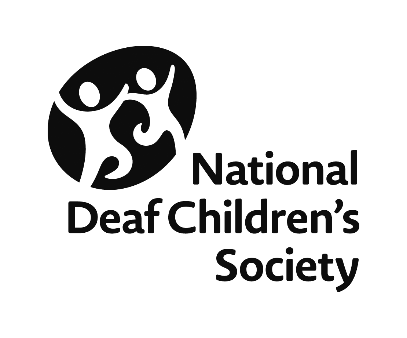 Template letter:Using the Equality Act to challenge a failure to make reasonable adjustments/supply auxiliary aids or equipmentDear Headteacher [insert name if known]Re: [insert child’s name]I am writing as the parent of a pupil at your school who is/has [explain your child’s deafness and any other disabilities they have]. This affects him/her in the following ways:The school will be aware that the Equality Act 2010 requires schools and local authorities to make reasonable adjustments and/or provide auxiliary aids and equipment [delete as applicable] to make sure that its disabled pupils aren’t placed at a substantial disadvantage in comparison with people who aren’t disabled.I wrote to you on [insert date] asking you to make reasonable adjustments to prevent my child from being placed at a substantial disadvantage. I enclose a copy of that letter. [Also provide details of any reply or conversations you have had with staff about reasonable adjustments/auxiliary aids and equipment].These reasonable adjustments have not been made and my child continues to be placed at a substantial disadvantage. [Insert any further details as to how this has occurred.]I would appreciate it if you would provide reasons as to why this has not been done within 14 days of the date of this letter.Yours faithfully